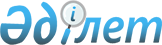 О признании утратившим силу постановления акимата города Аксу от 10 июня 2015 года № 444/6 "Об определении мест для осуществления выездной торговли по городу Аксу"Постановление акимата города Аксу Павлодарской области от 15 января 2016 года № 31/1      В соответствии с подпунктом 2) пункта 2 статьи 40 Закона Республики Казахстан от 24 марта 1998 года "О нормативных правовых актах", пунктом 2 статьи 31 Закона Республики Казахстан от 23 января 2001 года "О местном государственном управлении и самоуправлении в Республике Казахстан", акимат города ПОСТАНОВЛЯЕТ:

      1. Постановление акимата города Аксу от 10 июня 2015 года № 444/6 "Об определении мест для осуществления выездной торговли по городу Аксу" (зарегистрированное в Реестре государственной регистрации нормативных правовых актов за № 4567, опубликованное 10 июля 2015 года года в газетах "Ақсу жолы" № 26 и "Новый путь" № 26) признать утратившим силу.

      2. Контроль за исполнением настоящего постановления возложить на курирующего заместителя акима города.


					© 2012. РГП на ПХВ «Институт законодательства и правовой информации Республики Казахстан» Министерства юстиции Республики Казахстан
				
      Аким города

К. Нукенов
